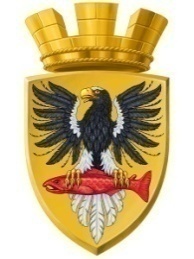                           Р О С С И Й С К А Я   Ф Е Д Е Р А Ц И ЯКАМЧАТСКИЙ КРАЙП О С Т А Н О В Л Е Н И ЕАДМИНИСТРАЦИИ ЕЛИЗОВСКОГО ГОРОДСКОГО ПОСЕЛЕНИЯот   28.11.2018					№  2023-п         г. Елизово	В соответствии с Федеральным законом от 06.10.2003 № 131-ФЗ «Об общих принципах организации местного самоуправления в Российской Федерации», Уставом Елизовского городского поселения, Порядком установления тарифов на услуги, предоставляемые муниципальными предприятиями и учреждениями Елизовского городского поселения от 10.12.2012 № 73-НПА, принятым Решением Собрания депутатов Елизовского городского поселения от 06.12.2012 № 386, протоколом заседания комиссии по установлению и регулированию тарифов в Елизовском городском поселении от 26.11.2018 № 4ПОСТАНОВЛЯЮ:Утвердить и ввести в действие на период с 01 января 2019 года по 31 декабря 2019 года тариф на услуги по техническому обслуживанию и ремонту антенн коллективного пользования, оказываемые УМП «Экран», в размере 140,00 руб. с одного абонента в месяц (УМП «Экран» не является плательщиком НДС).Управлению делами администрации Елизовского городского поселения опубликовать (обнародовать) настоящее постановление в средствах массовой информации и разместить в информационно-телекоммуникационной сети «Интернет» на официальном сайте администрации Елизовского городского поселения.Настоящее постановление вступает в силу после его официального опубликования (обнародования).Контроль за исполнением настоящего постановления оставляю за собой.Глава администрацииЕлизовского городского поселения 					Д.Б. ЩипицынОб утверждении тарифа на услуги УМП «Экран» на 2019 год